Cursus RSD weerbaarheid & zelfverdediging voor kwetsbare volwassenenDe cursus
Deze RSD cursus is speciaal ontwikkeld voor kwetsbare volwassenen (vanaf 18 jaar). In deze cursus bieden wij meer tijd, begeleiding, rust, ruimte en structuur ten opzichte van reguliere trainingen. Een cursus voor kwetsbare volwassenen duurt zes weken. Iedere les duurt een uur. Wanneer een deelnemer alle zes lessen heeft gevolgd, krijgt deze persoon geheel kosteloos een zevende les aangeboden die dient als examen/meetmoment. Bij het goed afronden van het twee uur durende examen ontvangt de deelnemer een diploma. Zonder examen ontvangt de deelnemer een certificaat van deelname. In deze kleinschalige groep, maximaal twaalf personen, passen wij het tempo aan op de deelnemers, nemen we voldoende tijd om instructies te geven en te werken aan onze doelstellingen. Er zijn twee ervaren instructeurs aanwezig. Wij werken aan de volgende doelstellingen: Hoofddoelen; leren:
- je eigen stem te vinden en te gebruiken
- omgaan met prikkels – fysiek en audiovisueel 
- omgaan met fysieke afstand en nabijheid
- gevaar inschatten
- handelen in bedreigende situaties
- handelen met je beperking(en)Doordat we aan de hoofddoelen werken, werken we tevens aan de volgende subdoelen: Subdoelen; leren:
- te geloven in jezelf
- aangeven wat je nodig hebt
- jezelf serieus te nemen
- hulp vragen
- luisteren naar je gevoel
- keuzes makenKwetsbaar persoon
Binnen de maatschappij worden sommige mensen als kwetsbaar beschouwd. Kwetsbaar zijn is menselijk en gekwetst kunnen worden geldt voor ieder mens. Kwetsbaar zijn duidt op situaties waarin men in verschillende tegenslagen verkeert of verkeerde en/of situaties die in de toekomst problemen (kunnen) veroorzaken. Kwetsbare personen hebben door omstandigheden onvoldoende vermogen om op eigen kracht bepaalde tegenslagen en problemen te overwinnen. Het gaat om een groep mensen die moeite hebben om deel te nemen aan de samenleving. Kwetsbaar zijn kan komen door verschillende bio-psycho-sociale factoren, hetgeen kan variëren van verstandelijke- en/of lichamelijke beperking(en) tot mensen met chronische- en psychische problemen. Maar ook voor mensen met sociale problemen, die betrokken zijn bij huiselijk geweld of uitgestoten worden door seksuele oriëntatie behoren tot de kwetsbare doelgroep. Start cursus
Vrijdag 4 september 2020, 18.30 uur

Gratis open les ter introductie
Op vrijdag 28 augustus, van 18.30 tot 19.30 uur, houden wij een open les. Dat betekent dat iedereen die geïnteresseerd is in deze cursus op deze dag welkom is om gratis mee te trainen. Eventuele begeleiders zijn eveneens van harte welkom om mee te doen of te kijken. Locatie
James Wattstraat 4, Leeuwarden (De Fabriek)Kosten
De cursus kost €75,00 
Je ontvangt op 31 augustus een betaalverzoek, hiermee kan je de cursus voldoen. Wil je liever contant betalen? Laat het dan even weten. 
Als je over onvoldoende financiële middelen beschikt kan je misschien de volgende organisaties/stichtingen benaderen voor hulp. Zie www.selfdefence.nl/start-nieuwe-cursussen/hulp hiervoor. Opgave verplicht
Opgave voor de cursus en open les via contactpersoon en uiterlijk voor 26 augustus. Tijdens de open les is opgave voor de cursus uiteraard ook mogelijk. Contactpersoon en hoofdinstructeur
Erika Terpstra
06-12645009
info@selfdefence.nl
www.selfdefence.nl
Over RSD – Resilient SelfDefence 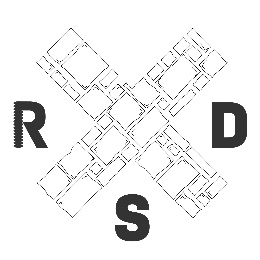 
Middels de RSD methode werk je aan je mindset, je leert om weerbaar te zijn en je leert om jezelf fysiek te kunnen verdedigen. Je werkt aan je veiligheidsgevoel. RSD is een manier van denken en een manier van handelen. Lees via www.selfdefence.nl meer over het RSD en de RSD hoofdinstructeurs Erika en Steven.Over Stichting Resilient Care Taking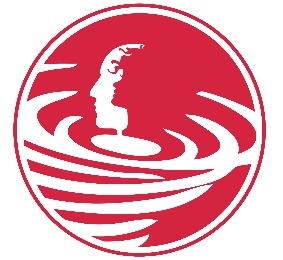 
Stichting Resilient Care Taking houdt zich bezig met alle aan geweld gerelateerde thema's. Zij zijn er voor mensen die een hulpvraag hebben op het gebied van geweld. Lees meer via www.stichtingrct.nl.